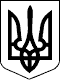 УКРАЇНАЧЕЧЕЛЬНИЦЬКА РАЙОННА РАДАВІННИЦЬКОЇ ОБЛАСТІРІШЕННЯ № 22628 квітня 2017 року                                                               11 сесія 7 скликанняПро внесення змін до районної Програми «Майбутнє Чечельниччинив збереженні здоров’я громадян» на 2016-2020 роки          Відповідно до пункту 16 частини 1 статті 43 Закону України «Про місцеве самоврядування в Україні», враховуючи подання адміністрації                          КЗ «Чечельницький РЦ ПМСД»,  висновки постійних комісій районної ради з питань соціального захисту населення, освіти, культури, охорони здоров’я, спорту та туризму, з питань бюджету та комунальної власності, районна рада ВИРІШИЛА:         1. Внести зміни до районної Програми «Майбутнє Чечельниччини в збереженні здоров’я громадян» на 2016-2020 роки, затвердженої рішенням        5 сесії районної ради 7 скликання від 15.07.2916 року № 92 та викласти в новій редакції:	пункт 8 Загальної характеристики Програми (додаток 1);	Ресурсне забезпечення Програми (додаток 2);	пункт 5 «Розвиток інформаційно-технологічного забезпечення галузі охорони здоров’я» розділу ІІ «Розвиток спеціалізованої та високоспеціалізованої медичної допомоги населенню» Напрямів діяльності та заходів  Програми (додаток 3).         2. Контроль за виконанням цього рішення покласти на постійні комісії районної ради з питань соціального захисту населення, освіти, культури, охорони здоров’я, спорту та туризму (Воліковська Н.В.),  з питань бюджету та комунальної власності (Савчук В.В.).Голова районної ради                                                              С.В. П’яніщук